Acceso (acceso.ku.edu)Unidad 4, Almanaque¡Conozcamos a Gael García Bernal!Rudo y Cursi - Gael Garcia Bernal(Presentador) Los charolastras atacan de nuevo, esta vez son dos hermanos unidos por el deporte más popular del mundo, el fútbol.(Gael) Es muy distinto, en esta película no hay charolastrismo.(Presentador) Es la cinta Rudo y Cursi, ópera prima de Carlos Cuarón en la que Gael García y Diego Luna protagonizan una historia divertida y fraternal que se desarrolla dentro de las canchas.(Gael) Es como una tragedia clásica pero el contexto del fútbol (risas)(Diego) Una historia sobre el amor entre dos hermanos, me parece que tiene un poder que alcanza a cualquiera, no te tiene que gustar el fútbol.(Presentador) Los actores coinciden en que el balompié es un reflejo del mundo, por eso compartieron su metáfora favorita para explicar las circunstancias de la vida y de la película. (Gael) Uno puede decir en la actuación por ejemplo “hay que bajar los balones siempre de la misma manera”, “hay que moverlos”, o “hay que abrir cancha”.(Diego) En el gol lo platicamos todos pero sería en este caso, si nos va bien con esta película, el gol lo anotamos todos.(Presentador) Rudo y Cursi forma parte del contrato que los llamados tres mosqueteros del cine mexicano firmaron con Universal Pictures para hacer cinco películas, un presupuesto que en conjunto supera los cien millones de dólares. (Carlos) Es un proyecyo que se llama Cha Cha Cha, que son películas producidas por Guillermo del Toro, Alejandro Iñarritu, mi hermano Alfonso; esta es la primera de las cinco películas, otras tres son de ellos tres y la otra es de Rodrigo García.(Presentador) Solo quedan dos semanas más para que el balón deje de rodar y se de el silbatazo final a este proyecto fílmico que podría estrenarse el año entrante. Televisa Espectáculos, Alejandro Pérez.This work is licensed under a 
Creative Commons Attribution-NonCommercial 4.0 International License.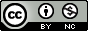 